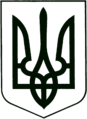 УКРАЇНА
МОГИЛІВ-ПОДІЛЬСЬКА МІСЬКА РАДА
ВІННИЦЬКОЇ ОБЛАСТІВИКОНАВЧИЙ КОМІТЕТ                                                           РІШЕННЯ №351Від 30.11.2023р.                                              м. Могилів-ПодільськийПро затвердження складу Молодіжної ради при Могилів-Подільській міській раді Вінницької області	Керуючись ст.ст. 40, 59 Закону України «Про місцеве самоврядування в Україні», враховуючи рішення 35 сесії 8 скликання міської ради від 31.08.2023р. №807 «Про затвердження Положення про молодіжну раду при Могилів-Подільській міській раді Вінницької області у новій редакції», відповідно до протоколу від 30.10.2023р. №1 «Установчі збори Молодіжної ради при Могилів-Подільській міській раді Вінницької області», -виконком міської ради ВИРІШИВ:		1. Затвердити склад Молодіжної ради при Могилів-Подільській міській раді Вінницької області згідно з додатком.2. Контроль за виконанням даного рішення покласти на заступника міського голови з питань діяльності виконавчих органів Слободянюка М.В..            Міський голова                                                Геннадій ГЛУХМАНЮК                                                                                                  Додаток                                                                                      до рішення виконавчого                                                                                      комітету міської ради                                                                                      від 30.11.2023 року №351СкладМолодіжної ради при Могилів-Подільській міській раді Вінницької області Перший заступник міського голови                                       Петро БЕЗМЕЩУК№з/пП.І.БМісце роботи/навчання1.Бабій Софія ОлексіївнаСтудентка Могилів-Подільського медичного фахового коледжу2.Блощинська Аліна ВікторівнаСтудентка Могилів-Подільської філії Державного навчального закладу «Професійний ліцей в сфері послуг м. Хмільник»3.Віннічук Дмитро ОлександровичУчень Немійської Гімназії Могилів-Подільської міської ради Вінницької області4.Гордецька Іванна ВалеріївнаСтудентка Могилів-Подільського медичного фахового коледжу5.Гудзик Дар’я ВасилівнаАдміністратор Танцювальної студії «Feel the Victory»6.Данілова Анна ВікторівнаУчениця Ліцею №1 міста Могилева-Подільського, Могилів-Подільської міської ради Вінницької області7.Демчук Уляна ЮріївнаУчениця Ліцею №5 міста Могилева-Подільського, Могилів-Подільської міської ради Вінницької області8.Драченко Антон ІгоровичУчень Ліцею №1 міста Могилева-Подільського, Могилів-Подільської міської ради Вінницької області9.Карташов Олексій ВіталійовичЮрист ТОВ «Кондитерський Дім «Вацак» 10.Кирильчук Маргарита Володимирівна Учениця Ліцею №4 міста Могилева-Подільського, Могилів-Подільської міської ради Вінницької області11.Кисіль Яна ЮріївнаУчениця Озаринецького Ліцею Могилів-Подільської міської ради Вінницької області12.Когаєвська Юлія РусланівнаВикладачка Ліцею №4 міста Могилева-Подільського, Могилів-Подільської міської ради Вінницької області13.Краснова Віталіна ОлегівнаСтудентка Могилів-Подільського монтажно-економічного фахового коледжу14.Криворучко Наталія ОлександрівнаСтудентка Могилів-Подільського медичного фахового коледжу15.Майловська Юлія АндріївнаУчениця Слободо-Шлишковецького Ліцею Могилів-Подільської міської ради Вінницької області16.Макушинська Ірина ЛеонідівнаПриватний підприємець17.Маринець Дар’я ОлександрівнаУчениця Ліцею №2 міста Могилева-Подільського, Могилів-Подільської міської ради Вінницької області18.Мельник Богдана ВасилівнаУчениця Серебрійського Ліцею Могилів-Подільської міської ради Вінницької області19.Мельник Богдан ОлексійовичУчень Ліцею №4 міста Могилева-Подільського, Могилів-Подільської міської ради Вінницької області20.Опаряк Ірина ВікторівнаУчениця Ліцею №4 міста Могилева-Подільського, Могилів-Подільської міської ради Вінницької області21.Паланиця Олександра ОлександрівнаСтудентка Могилів-Подільського медичного фахового коледжу22.Паращук Вікторія ЛеонідівнаКерівник гуртка в комунальному закладі «Центр культури та дозвілля», директор приватної школи танцю «Feel the Victory»23.Полякова Єлизавета ВалентинівнаУчениця Ліцею №3 міста Могилева-Подільського, Могилів-Подільської міської ради Вінницької області24.Пономарьова Дар’я ВолодимирівнаСтудентка Могилів-Подільського технолого-економічного фахового коледжу Вінницького аграрного університету25.Поштар Денис ВікторовичУчень Ліцею №4 міста Могилева-Подільського, Могилів-Подільської міської ради Вінницької області26.Рафальська Олександра Іванівна Учениця Ліцею №1 міста Могилева-Подільського, Могилів-Подільської міської ради Вінницької області27.Савчук Крістіна АнатоліївнаУчениця Ліцею №4 міста Могилева-Подільського, Могилів-Подільської міської ради Вінницької області28.Скрипкар Богдан ОлександровичСтудент Могилів-Подільського медичного фахового коледжу29.Скрипнік Дар’я ВалентинівнаВчитель Оленівської Гімназії Могилів-Подільської міської ради Вінницької області30.Тимчук Ольга ОлегівнаВчитель Ліцею №3 міста Могилева-Подільського, Могилів-Подільської міської ради Вінницької області31.Тисячна Марина МиколаївнаУчениця Бронницької Гімназії Могилів-Подільської міської ради Вінницької області32.Трушина Анастасія АндріївнаУчениця Ліцею №5 міста Могилева-Подільського, Могилів-Подільської міської ради Вінницької області33.Фальоса Даніл ДмитровичСтудент Могилів-Подільського монтажно-економічного фахового коледжу34.Шаргородська Анна ОлегівнаУчениця Ліцею №4 міста Могилева-Подільського, Могилів-Подільської міської ради Вінницької області35.Шевчук Олександра АндріївнаСтудентка Могилів-Подільського медичного фахового коледжу